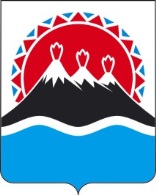 П О С Т А Н О В Л Е Н И ЕПРАВИТЕЛЬСТВА КАМЧАТСКОГО КРАЯ             г. Петропавловск-КамчатскийПРАВИТЕЛЬСТВО ПОСТАНОВЛЯЕТ:Признать утратившими силу: Постановление Правительства Камчатского края от 24.04.2013 № 167-П «Об утверждении порядка формирования и обеспечения спортивных сборных команд Камчатского края»;Постановление Правительства Камчатского края от 04.06.2013 № 223-П «О внесении изменений в приложение к Постановлению Правительства Камчатского края от 24.04.2013 № 167-П».2. Настоящее постановление вступает в силу через 10 дней после дня его официального опубликования.   СОГЛАСОВАНО:Министерство спорта Камчатского краяПолянина Ольга НиколаевнаТел. 42-17-07Пояснительная запискак проекту постановления Правительства Камчатского края«О признании утратившими силу Постановлений Правительства Камчатского края»Настоящий проект постановления Правительства Камчатского края разработан в соответствии с пунктом 4 части 1 статьи 8 Федерального закона от 04.12.2007 № 329-ФЗ «О физической культуре и спорте в Российской Федерации» и в целях правового регулирования вопросов, связанных с реализацией полномочий Министерства спорта Камчатского края. Настоящий проект размещен на официальном сайте исполнительных органов государственной власти Камчатского края в сети «Интернет» с 20.08.2019 по 26.08.2019 года для проведения независимой антикоррупционной экспертизы. По окончании данного срока экспертных заключений не поступило.Принятие представленного постановления Правительства Камчатского края не потребует дополнительных средств из краевого бюджета.№О признании утратившими силу Постановления Правительства Камчатского края В.И. ИлюхинВице-губернатор Камчатского края - руководитель Аппарата Губернатора и Правительства Камчатского краяВице-губернатор Камчатского края - руководитель Аппарата Губернатора и Правительства Камчатского краяА.Ю. ВойтовА.Ю. ВойтовМинистр спорта Камчатского края Министр спорта Камчатского края К.В. Хмелевский    К.В. Хмелевский    И.о. начальника Главного правового управления Губернатора и Правительства Камчатского края И.о. начальника Главного правового управления Губернатора и Правительства Камчатского края Т.В. ИльинаТ.В. Ильина